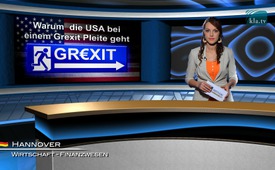 Waarom Amerika failliet gaat bij een Grexit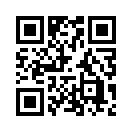 Op 27 mei 2015 kopte het “Handelsblatt” – dat is een Duitse economische en financiële krant: ”De VS waarschuwt voor het onberekenbare risico van een Grexit” (dus het uittreden van Griekenland uit de Eurozone) – en eisen toegevendheid tegenover het geteisterde land.”
Dus spoorde de Amerikaanse regering alle betrokken ministers van financiën voor de zoveelste keer aan, de gevolgen in het oog te houden voor de wereldeconomie. De Amerikaanse minister van financiën Jack Lew wees erop dat een schikking de enige mogelijkheid is, om turbulenties te verhinderen.Geachte dames en heren,

Op 27 mei 2015 kopte het “Handelsblatt” – dat is een Duitse economische en financiële krant: ”De VS waarschuwt voor het onberekenbare risico van een Grexit” (dus het uittreden van Griekenland uit de Eurozone) – en eisen toegevendheid tegenover het geteisterde land.”
Dus spoorde de Amerikaanse regering alle betrokken ministers van financiën voor de zoveelste keer aan, de gevolgen in het oog te houden voor de wereldeconomie. De Amerikaanse minister van financiën Jack Lew wees erop dat een schikking de enige mogelijkheid is, om turbulenties te verhinderen.

Ook het hoofd van de Amerikaanse Centrale Bank, Janet Yellen, denkt niet dat de gevolgen van een Grexit gemakkelijk te beheersen zijn. Als Griekenland en de geldschieters geen overeenstemming bereiken, dan dreigen er  volgens haar vergaande economische gevolgen.

Haar woorden zijn echter eerder te verstaan als een dreigement aan de Europeanen, aldus verschillende vertegenwoordigers van de media. Zoals werd gezegd bij het G7 treffen op kasteel Elmau begin juni , wilde de VS de Grieken – alleen al vanwege hun geografische ligging binnen de NATO - beslist in de Euro houden. 

Nu rijst de vraag waarom Amerika, Europa er vrijwel toe dwingt, Griekenland en zijn banken in de EURO te houden, en nog meer kredieten te geven die nooit meer terugbetaald kunnen worden. En waarom heeft de VS angst voor het uittreden van Griekenland uit de Euro?

In de artikelen van de officiële media vindt men weinig terug wat de reden daarachter zou kunnen zijn. Maar in de commentaren van verschillende financiële experts wordt de oorzaak genoemd:

Financiële deskundigen verklaren, dat het hier gaat om zogenaamde “Credit Default Swaps” – kortweg CDS, in het Nederlands “kredietverlies-verzekeringen” – waarmee de Amerikaanse hedgefondsen wedden op een faillissement van Griekenland. Hedgefondsen zijn uiterst speculatieve financiële instrumenten die dikwijls ageren zonder enige controle door de staat.

Als Griekenland officieel failliet zou worden verklaard, dan zouden de kredietverlies-verzekeringen opeisbaar zijn. En zo zouden de vijf grootste banken van Amerika, evenals de “Deutsche Bank”, in elkaar stuiken!” 

Wat zou dat dan betekenen?

CDS zijn verzekeringen tegen kredietverlies. Als een kredietnemer – in dit geval Griekenland – niet kan voldoen aan zijn kredietverplichtingen, gaat het risico van een verlies met CDS over op diegenen die de CDS verkochten. En dat was dan precies voor het grootste deel Amerikaanse banken. 

Deze verzekeringen tegen het verlies van een kredietnemer worden gebruikt als speculatief instrument. Dat wil zeggen dat er wordt gewed op het failliet van de staat. Als Griekenland aan zijn schuldeiser zijn schulden niet kan betalen, wint de koper van de CDS de hele verzekerde kredietsom. Dat is alsof uw buurman een brandverzekering afsluit op uw huis en indien uw huis afbrandt, ontvangt hij de verzekeringssom. Nu kunt u zich voorstellen, dat de houder van de verzekeringspolis, in dit geval uw buurman, er groot belang bij heeft dat uw huis afbrandt. Zo kan, door het wedden van speculanten op het failliet van een land, dat betreffende land in  bankroet worden gedreven.

Het bedrag van de inzetten van de hedgefondsen zou al tot 1.500 keer het wereld-bruto-nationaal product bedragen en kan nooit worden uitbetaald. Door de nauwe verbindingen binnen de financiële sector – de banken beveiligen namelijk wederzijds hun kredieten en gaan dus steeds hogere risico’s aan – kan het tot een domino-effect komen. Zo zou de ene bank na de andere vallen en het wereld-financiën-systeem, inclusief de tegoeden van de spaarders, zou in rook opgaan.

CDS worden om deze reden “financiële massavernietigingswapens” genoemd. Zo noemde de investerings-goeroe Warren Buffett,  derivaten eens een vorm van CDS.

Als  Griekenland failliet gaat, wegen deze CDS zwaar door – en dan zijn het nu eenmaal overwegend Amerikaanse financiële organisaties die getroffen worden. Worden de CDS opeisbaar voor betaling, dan zijn de gevolgen niet te overzien. Dus wilde Amerika de Grieken ofwel met schuldverlichting in de Euro houden, ofwel eveneens met schuldverlichting en met een nieuwe Drachme in de EU. Zo blijft alles bij het oude, omdat men het failliet verder op de lange baan kan schuiven en de CDS niet worden getroffen. Alleen de waarheid – het echte staatsbankroet – dat kan en mag niet! 

Dus zal het zo verdergaan. De gevende landen zullen verder geld overmaken naar Griekenland – dat is zoals 'water naar zee dragen'..

Wij nemen afscheid van u met een citaat van Denis Healy, een vroegere Britse minister van defensie en medeoprichter van de Bilderberg groep:

“Globale gebeurtenissen gebeuren niet toevallig: men zorgt ervoor dat ze gebeuren, of het daarbij nu gaat om nationale belangen of om die van de handel; de meeste worden in scène gezet en tot stand gebracht door diegenen die de portemonnee in de hand houden.”door KH ChristBronnen:http://deutsche-wirtschafts-nachrichten.de/2015/03/29/griechenland-kann-pleite-nur-mit-weiteren-eu-krediten-vermeiden/

www.t-online.de/wirtschaft/id_74397088/griechenland-krise-grexit-droht-ganz-europa-zu-destabilisieren-.html

www.focus.de/finanzen/doenchkolumne/ringen-um-den-grex-euro-zu-dulden_id_4752829.html

www.handelsblatt.com/politik/international/verhinderung-des-grexit-usa-fordern-flexibleren-umgang-mit-athen/11833518.htmlDit zou u ook kunnen interesseren:#Financien - Financiën - www.kla.tv/Financien

#EU - www.kla.tv/EU-nlKla.TV – Het andere nieuws ... vrij – onafhankelijk – ongecensureerd ...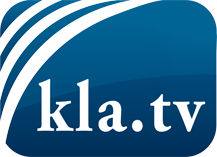 wat de media niet zouden moeten verzwijgen ...zelden gehoord van het volk, voor het volk ...nieuwsupdate elke 3 dagen vanaf 19:45 uur op www.kla.tv/nlHet is de moeite waard om het bij te houden!Gratis abonnement nieuwsbrief 2-wekelijks per E-Mail
verkrijgt u op: www.kla.tv/abo-nlKennisgeving:Tegenstemmen worden helaas steeds weer gecensureerd en onderdrukt. Zolang wij niet volgens de belangen en ideologieën van de kartelmedia journalistiek bedrijven, moeten wij er elk moment op bedacht zijn, dat er voorwendselen zullen worden gezocht om Kla.TV te blokkeren of te benadelen.Verbindt u daarom vandaag nog internetonafhankelijk met het netwerk!
Klickt u hier: www.kla.tv/vernetzung&lang=nlLicence:    Creative Commons-Licentie met naamgeving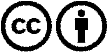 Verspreiding en herbewerking is met naamgeving gewenst! Het materiaal mag echter niet uit de context gehaald gepresenteerd worden.
Met openbaar geld (GEZ, ...) gefinancierde instituties is het gebruik hiervan zonder overleg verboden.Schendingen kunnen strafrechtelijk vervolgd worden.